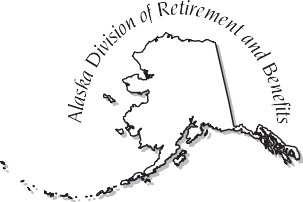 GEN020 (Rev. 03/12)	g:/publications/forms/general/gen020.inddCOLA Recipient Name (Last, Maiden, First, M.I.)Social Security Number or RINPhysical Address (Street, City, State, ZIP+4)Physical Address (Street, City, State, ZIP+4)Mailing Address (Street or P.O. Box, City, State, ZIP+4)Mailing Address (Street or P.O. Box, City, State, ZIP+4)COLA is for retirees who reside in the State of Alaska. Resides means domiciled and physically present in the state.2 AAC 36.210 (TRS) and 2 AAC 35.240 (PERS) states a person domiciled in the state is a person who:maintains his or her principle place of residence in the State of Alaska;demonstrates at all times during an absence an intent to return to Alaska and remain a resident of Alaska;does not claim residency outside the state or obtain benefits or residency in another state or nation.The administrator’s determination of an applicant’s residency will be based on the totality of relevant circumstances. Intent is demonstrated by establishing and maintaining customary ties indicative of Alaska residency.AS 39.35.670 (PERS) and AS 14.25.210 (TRS) — A person who knowingly makes a false statement, or falsifies or permits to be falsified a record of this system, in a attempt to defraud the system, is guilty of a Class A Misdemeanor and upon conviction is punishable by a fine of not more than $500 or by imprisonment for not more than 12 months, or by both.COLA is for retirees who reside in the State of Alaska. Resides means domiciled and physically present in the state.2 AAC 36.210 (TRS) and 2 AAC 35.240 (PERS) states a person domiciled in the state is a person who:maintains his or her principle place of residence in the State of Alaska;demonstrates at all times during an absence an intent to return to Alaska and remain a resident of Alaska;does not claim residency outside the state or obtain benefits or residency in another state or nation.The administrator’s determination of an applicant’s residency will be based on the totality of relevant circumstances. Intent is demonstrated by establishing and maintaining customary ties indicative of Alaska residency.AS 39.35.670 (PERS) and AS 14.25.210 (TRS) — A person who knowingly makes a false statement, or falsifies or permits to be falsified a record of this system, in a attempt to defraud the system, is guilty of a Class A Misdemeanor and upon conviction is punishable by a fine of not more than $500 or by imprisonment for not more than 12 months, or by both.This form must be certified by an adult Alaska resident not related to the applicant who can verify the applicant’s Alaska residency.This form must be certified by an adult Alaska resident not related to the applicant who can verify the applicant’s Alaska residency.CERTIFICATION: I certify the above applicant is a resident of Alaska and intends to remain a resident of Alaska. I further certify the applicant resides in the above physical address which is his/her true, fixed permanent home and principal residence. I  have  first  hand knowledge the applicant’s household goods are maintained in this residence and it is inhabited primarily by the applicant.CERTIFICATION: I certify the above applicant is a resident of Alaska and intends to remain a resident of Alaska. I further certify the applicant resides in the above physical address which is his/her true, fixed permanent home and principal residence. I  have  first  hand knowledge the applicant’s household goods are maintained in this residence and it is inhabited primarily by the applicant.Name of Person Verifying ResidencyTelephone NumberMailing Address (Street or P.O. Box, City, State, ZIP+4)Mailing Address (Street or P.O. Box, City, State, ZIP+4)Verifier's Signature, witnessed by one of the following: DRB Representative or Division of Personnel StaffSignature 	Title 		Date	/	/OR, SIGNATURE WITNESSED BY A NOTARYOn this 	day of 	20 	, 	personally appeared before me whose identity I proved on the basis of satisfactory evidence to be the signer  of the  participant's signature  above, and he/she acknowledged that  he/she executed it.Notary Public 			 State of 		and City of  	  Residing at 		Commission Expires  	Verifier's Signature, witnessed by one of the following: DRB Representative or Division of Personnel StaffSignature 	Title 		Date	/	/OR, SIGNATURE WITNESSED BY A NOTARYOn this 	day of 	20 	, 	personally appeared before me whose identity I proved on the basis of satisfactory evidence to be the signer  of the  participant's signature  above, and he/she acknowledged that  he/she executed it.Notary Public 			 State of 		and City of  	  Residing at 		Commission Expires  	